In Kent County Delaware,  all trains carry goods  not people. These trains are called Freight Trains.  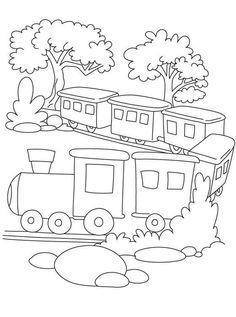 